密苏里大学哥伦比亚校区（MU）工科“3+2”本硕连读校际交流项目招生简章项目简介本科生“3+2”本硕连读校际交流，即我校相关专业学生完成3年本科学习后，符合条件者赴MU进行为期2年的学习，在MU第一年的学习结束后，学分转移回我校，成绩合格者获得我校的本科学位及毕业证；并可在MU继续学习一年，达到条件后获MU硕士学位。二、选拔对象我校机电与自动化学院、信息科学与工程学院、城市建设学院各相关专业在校2017级本科生。三、录取条件1.专业课加权平均成绩要求：80分及以上， 以MU审核结果为准；           2.托福不低于79分且单项不低于15分，或雅思总分不低于6.5分且单项不低于6.0分；3.申请硕士要求：对方学校的课程GPA达到B，并通过GRE考试（需结合GPA成绩）；                  4.通过密苏里大学的审核。四、费用1.国内费用 ①本科第4年的注册费（即学费），由学校财务处按标准收取。2.国外费用 ①学费每年约为2.2万美元/年(具体以当年录取通知书公布的学费标准为准)。②生活费等其它费用约1.1万美元/年。五、报名提交材料（2020年的4月15日之前提交）1.国际留学生申请表；2.说明资金来源的资金证明；3.说明加入项目原因的个人陈述；4.前5学期的官方成绩单；5.官方英语成绩证明；6.学院出具的“武昌首义学院学生国际交流审批表”及“武昌首义学院出国（境）交流生国（境）外高校修读课程计划书”（标明学生大四应修的课程方向及学分数）；7.能保证在美留学期间不过期的护照复印件。六、报名须知报名时间：自通知发布之日起至12月27日。报名地点：国际教育学院办公室（校行政楼四楼404室）    咨询电话： 027-88427789 杨老师七、学校简介  美国密苏里大学成立于1839年，目前在校生近7万人，是美国61所顶尖研究型大学之一（AAU成员校；注：美国名校联盟AAU成员校包括哈佛、耶鲁、麻省理工、普林斯顿、 康奈尔、斯坦福等美国61所名校。），素有“公立常春藤名校”的美誉，因其历史悠久，教学质量高，院系庞大，学科设置之广泛而闻名世界。曾在全美大学排行中名列“最具价值大学”第一位，是密西西比河以西的第一所综合性公立大学，在教学和研究质量方面均颇有建树，多个专业在美国名列前茅，是该州唯一一所同时兼为美国大学协会会员和卡内基高等教育基金会评出的“博士科研/横向研究型大学”的学术型明星大学。这里曾培养出数十位诺贝尔奖得主。密苏里大学由四个校区组成：哥伦比亚校区（Columbia）、罗拉校区（Rolla）、堪萨斯校区（Kansas City）和圣路易斯校区（St. Louis），是中国教育部认可推荐的美国公立大学。2017年US News全美最佳大学排名90位。密苏里州(Missouri，昵称The Show Me State)位于美国本土的中部，地势多为平原与丘陵。密西西比河沿本州的东部边界自北向南流过，密苏里河从州的中部自西向东汇入密西西比河，北部为黑土平原区，是主要的农业区，南部为高原峡谷区，风景秀丽。1804年，刘易斯和克拉克受总统杰斐逊派遣由此向西勘测并绘制地图，此后，成千上万的美国人由密苏里州圣路易斯出发，沿着刘易斯、克拉克的足迹，为寻找一个更好的生活向西开拓。所以，人们一直把这里看作是美国向西开拓的门户。密苏里州面积178，446平方千米，人口584万，86%为白人，77%信仰基督教。这里是美国总统杜鲁门和著名作家马克吐温的家乡。州府杰斐逊城（Jefferson City）为纪念总统杰斐逊而命名，另一个大城市堪萨斯城（Kansas City）地理位置居于美国中心，有“美国心脏”之称。八、联系方式学院网站：http://sie.wsyu.edu.cn/地址：国际教育学院办公室（校行政楼404室）电话：027-88427789  杨老师也可扫描以下二维码随时咨询：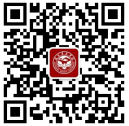 QQ：342513968                                微信公众号：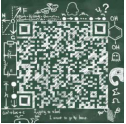 首义出国留学               首义留学中心         